                   Masopustní obdobíMasopust je období, které začíná po svátku Tří králů (6. ledna) a trvá až do začátku postní doby. V původním významu jde o „opuštění masa“, které vrcholí posledním čtvrtkem toho období -Tučným čtvrtkem, kdy se většinou konaly zabijačky a velké hostiny, než započal dlouhý čtyřicetidenní půst.  Slaví se však především jeho závěrečné tři dny. Závěr masopustu má v různých regionech vlastní označení. Je známý např. jako bláznivé dny, ostatky, ostatek, fašank, šibřinky, končiny.Tučný čtvrtek 11. února 2021Masopustní neděle 14. února 2021Masopustní úterý 16. února 2021Popeleční středa 17. února 2021Tučný čtvrtek – Příprava na masopust tradičně začínala ve čtvrtek před masopustní nedělí zabijačkami a hostinami (odtud název "tučný čtvrtek" či "tučňák"). Podle tradice má v tento den člověk jíst a pít co nejvíce, aby byl celý rok při síle.Taneční neděle - hlavní masopustní zábava tradičně začínala v neděli. Po bohatém obědě se lidé chystali na taneční zábavu, která se často protáhla až do rána. V každém kraji si lidé vymysleli jiné názvy a jiné zvyklosti. 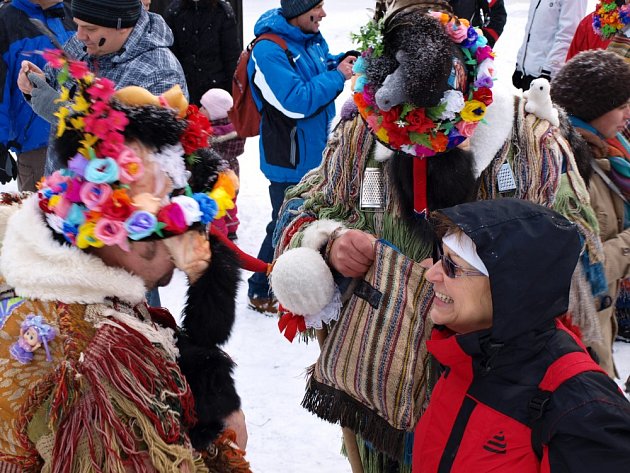    Symbolem tohoto období se staly masopustní koblihy, v některých oblastech i takzvané boží milosti.Tato dvě sladká těsta mají společné to, že se vždy smaží v pěkné vrstvě tuku. (Aby vám však nebylo těžko, moderní doba nás vybavila papírovými utěrkami, pomocí nichž se můžeme zbavit přebytečného tuku a pochutnat si.;)Boží milosti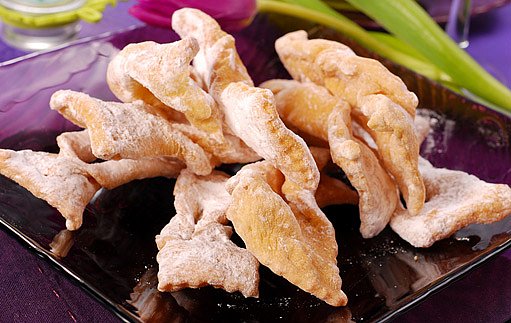 Tvarům božích milostí se meze nekladou.300 g hladké moukyšpetka soli50 g másla20 g sádla40 g krupicového cukru3 žloutky2 polévkové lžíce citronové šťávykůra z 1 citronu7 polévkových lžic zakysané smetany1 polévková lžíce rumuslunečnicový olej na smaženípapírové ubrouskyvanilkový cukr (jak na domácí vanilkový cukr)Z mouky a chladného másla se sádlem vypracujeme drobenku. Do smetany přidáme cukr, špetku soli, dvě lžíce citronové šťávy, citronovou kůru, lžíci rumu a žloutky, promícháme a přidáme k drobence. Vypracujeme hladké těsto, zabalíme do potravinové folie a necháme aspoň hodinu odpočinout v chladničce.Odleželé těsto vyválíme dotenka, zhruba 3 mm. Vykrajujeme buď tradiční obdélníkové tvary s křížkem, nebo dle zvyklostí. V rendlíku s vyšším okrajem si rozpálíme olej a milosti postupně smažíme z obou stran dozlatova. Po vyjmutí necháme chvíli okapat na papírové utěrce a za necelou minutu obalíme ve vanilkovém cukru.Koblihy s marmeládouNa zhruba 20 kusů:Koblihy jsou nejlepší čerstvé.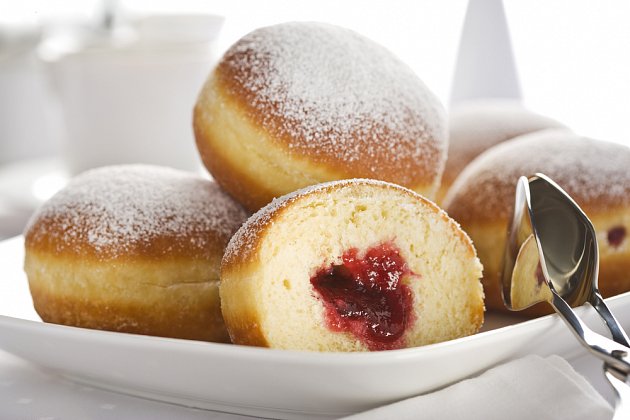  500 g hladké mouky30 g krupicového cukru50 g másla30 g čerstvého droždí200 ml plnotučného mlékakůra z jednoho citronu4 polévkové lžíce rumušpetka solimarmeládaslunečnicový olej na smaženípapírové utěrkyNejprve si do menší mísy, která dobře vede teplo, rozdrobíme droždí, zasypeme ho lžičkou cukru a třeme, dokud droždí nezkapalní. Zaprášíme dvě lžícemi hladké mouky, přidáme tři lžíce vlažného mléka, promícháme a necháme přikryté čistou utěrkou na teplém místě zhruba 15 minut vzejít kvásek. Mezitím si v rendlík necháme rozpustit máslo, přidáme zbytek mléka a cukru a zastrouháme kůrou z důkladně omytého citronu. Do velké mísy nasypeme mouku, přidáme špetku soli, kvásek a vlažné tekuté ingredience, nezapomeneme na rum. Pomocí vařečky mícháme ode stran mísy, až se vytvoří hladké těsto, vyklopíme na lehce pomoučenou plochu, krátce propracujeme rukama a uložíme do čisté mísy, přikryté čistou utěrkou necháme kynout alespoň hodinu na teplém místě.Po vykynutí těsto rozdělíme na dva díly, vyválíme válečkem dotenka, zhruba 4 mm. Vezmeme skleničku s hrdlem o průměru aspoň 5 cm a do těsta si lehce naznačíme tvary koblih. Na střed umístíme vždy lžičku marmelády. Z druhé části těsta vykrájíme skleničkou vršky, kterými překryjeme náplň a každou ještě jednou spojíme skleničkou, aby nám náplň při smažení nevytekla. Ve vyšším rendlíku si rozpálíme vrstvu oleje a koblihy smažíme na vyšší výkon z obou stran dozlatova. Po vyjmutí necháme okapat na papírové utěrce, před podáváním můžeme poprášit moučkovým cukrem.   Ať vám chutná! 